leitura de imagemPara a atividade de hoje, você deve observar a imagem abaixo e seguir fielmente às instruções.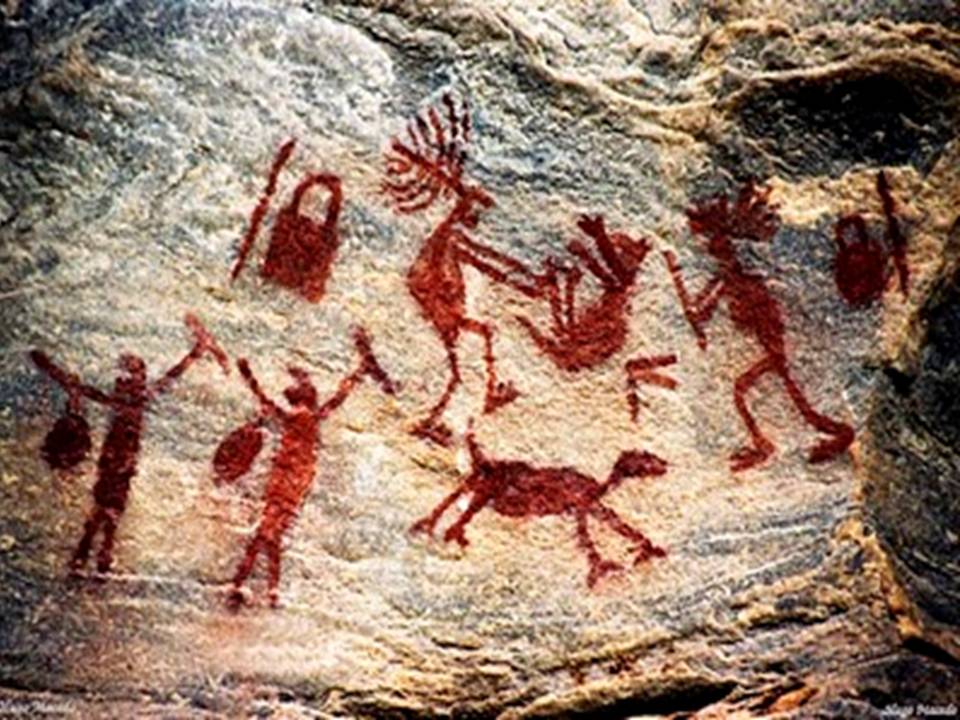 Dois indivíduos abatendo uma anta. Pintura rupestre do Seridó-RN, s.d. Disponível em: <https://ensinarhistoriajoelza.com.br/pre-historia-parte-3-serido-e-inga/>. Acesso em: 28 Abril. 2020.Instruções:– Dedique no mínimo 1MINUTO e olhe a imagem sem compromisso. Apenas olhe. De perto, de longe. Observe os detalhes. – Agora responda com objetividade e clareza.– DPO: __________1. Qual primeira sensação que essa imagem lhe provoca?________________________________________________________________________________2. Essa imagem é familiar a você? Te faz lembrar de algum lugar ou uma situação específica?________________________________________________________________________________________________________________________________________________________________3. Você sente atração por essa imagem ou é indiferente? Por que?________________________________________________________________________________________________________________________________________________________________4. Qual pensamento a imagem traz para você em relação a: natureza, meio ambiente, classes sociais, relações humanas ou outro assunto que você pensou.________________________________________________________________________________________________________________________________________________________________5. Das sensações e sentimentos abaixo, marque um X naqueles que você relaciona com essa imagem. Se precisar, use dicionário e/ou acrescente mais espaços para outros sentimentos não listados.6. Vamos agora pensar nos elementos da obra (forma, cor, linha, textura). Quais formas você identificou?________________________________________________________________________________________________________________________________________________________________7. Observando as cores, quantas e quais são?________________________________________________________________________________8. É possível perceber texturas visuais, como superfícies lisas, ásperas, macias, rugosas? Descreva.________________________________________________________________________________________________________________________________________________________________________________________________________________________________________________9. O que fica mais forte e revela a essência dessa imagem? Traduza-a em uma palavra.________________________________________________________________________________AusteridadeComoçãoPaixãoSolidãoCoragemRevoltaTristezaDramaticidadeAmizadeAngustiaCalmariaRelaxamentoPazLevezaCarênciaAmorDorLentidãoDepressãoCordialidadeTernuraTensãoDinamismoResignaçãoAntipatiaPiedadeCompaixãoEsperançaAgressividadePerplexidadeVergonhaHarmoniaMelancoliaIndiferençaAlegria